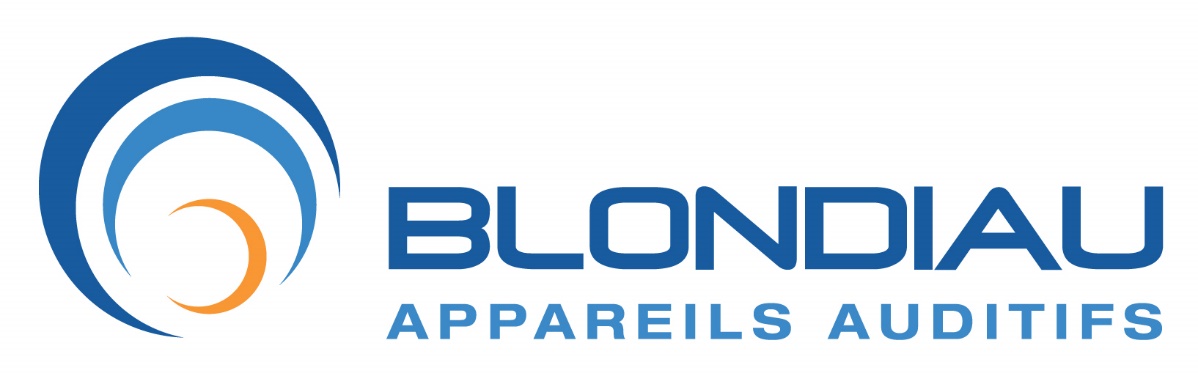 Formulaire à compléter par vos soinsJe désire être tenu au courant des prochaines conférences organisées par Blondiau appareils auditifsMon nom :Mon adresse :Mon N° de tél :E Mail :